ПРОТОКОЛ № _____Доп. Вр.                    в пользу                                           Серия 11-метровых                    в пользу                                            Подпись судьи : _____________________ /_________________________ /ПредупрежденияУдаленияПредставитель принимающей команды: ______________________ / _____________________ Представитель команды гостей: _____________________ / _________________________ Замечания по проведению игры ______________________________________________________________________________________________________________________________________________________________________________________________________________________________________________________________________________________________________________________________________________________________________________________________________________________________________________________________________________________________________________________________Травматические случаи (минута, команда, фамилия, имя, номер, характер повреждения, причины, предварительный диагноз, оказанная помощь): _________________________________________________________________________________________________________________________________________________________________________________________________________________________________________________________________________________________________________________________________________________________________________________________________________________________________________Подпись судьи:   _____________________ / _________________________Представитель команды: ______    __________________  подпись: ___________________    (Фамилия, И.О.)Представитель команды: _________    _____________ __ подпись: ______________________                                                             (Фамилия, И.О.)Лист травматических случаевТравматические случаи (минута, команда, фамилия, имя, номер, характер повреждения, причины, предварительный диагноз, оказанная помощь)_______________________________________________________________________________________________________________________________________________________________________________________________________________________________________________________________________________________________________________________________________________________________________________________________________________________________________________________________________________________________________________________________________________________________________________________________________________________________________________________________________________________________________________________________________________________________________________________________________________________________________________________________________________________________________________________________________________________________________________________________________________________________________________________________________________________________________________________________________________________________________________________________________________________________________________________________________________________________________________________________________________________________________________________________________________________________________________________________________________________________________________Подпись судьи : _________________________ /________________________/ 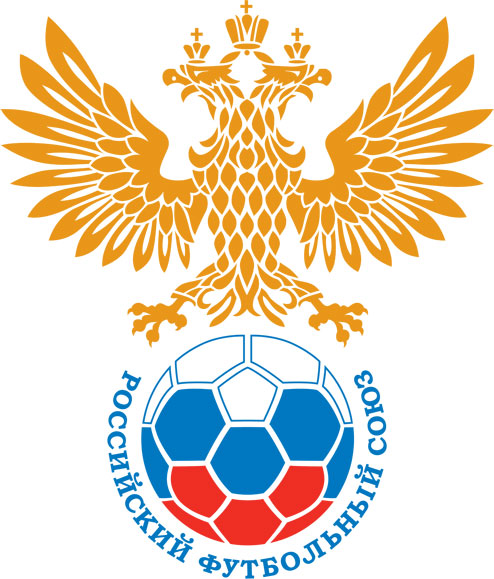 РОССИЙСКИЙ ФУТБОЛЬНЫЙ СОЮЗМАОО СФФ «Центр»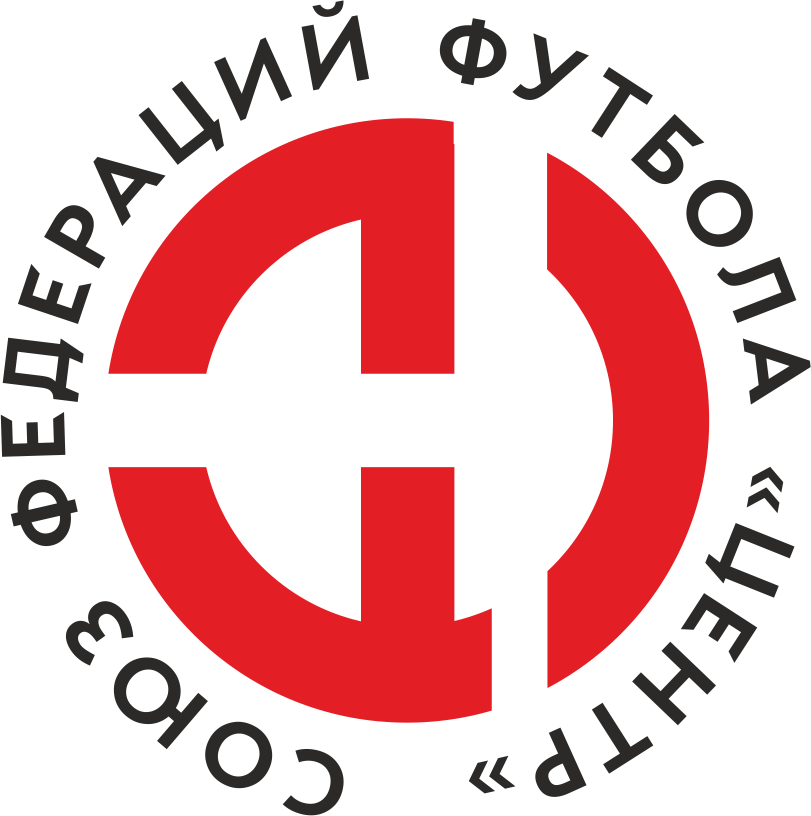    Первенство России по футболу среди команд III дивизиона, зона «Центр» _____ финала Кубка России по футболу среди команд III дивизиона, зона «Центр»Стадион СГУС (Смоленск)Дата:13 апреля 2024Университет спорта (Смоленская область)Университет спорта (Смоленская область)Университет спорта (Смоленская область)Университет спорта (Смоленская область)Орёл-М (Орёл)Орёл-М (Орёл)команда хозяевкоманда хозяевкоманда хозяевкоманда хозяевкоманда гостейкоманда гостейНачало:15:00Освещение:ЕстественноеЕстественноеКоличество зрителей:1000Результат:1:0в пользуУниверситет спорта (Смоленская область)1 тайм:0:0в пользуничьяСудья:Стародубов Иван  (Тула)кат.не указано1 помощник:Секретаренко Даниил (Белгород)кат.не указано2 помощник:Полуэктов Ярослав (Белгород)кат.не указаноРезервный судья:Резервный судья:Поляничко Павелкат.не указаноИнспектор:Голубовский Алексей Юрьевич (Смоленск)Голубовский Алексей Юрьевич (Смоленск)Голубовский Алексей Юрьевич (Смоленск)Голубовский Алексей Юрьевич (Смоленск)Делегат:СчетИмя, фамилияКомандаМинута, на которой забит мячМинута, на которой забит мячМинута, на которой забит мячСчетИмя, фамилияКомандаС игрыС 11 метровАвтогол1:0Артём КорниловУниверситет спорта (Смоленская область)90Мин                 Имя, фамилия                          КомандаОснованиеРОССИЙСКИЙ ФУТБОЛЬНЫЙ СОЮЗМАОО СФФ «Центр»РОССИЙСКИЙ ФУТБОЛЬНЫЙ СОЮЗМАОО СФФ «Центр»РОССИЙСКИЙ ФУТБОЛЬНЫЙ СОЮЗМАОО СФФ «Центр»РОССИЙСКИЙ ФУТБОЛЬНЫЙ СОЮЗМАОО СФФ «Центр»РОССИЙСКИЙ ФУТБОЛЬНЫЙ СОЮЗМАОО СФФ «Центр»РОССИЙСКИЙ ФУТБОЛЬНЫЙ СОЮЗМАОО СФФ «Центр»Приложение к протоколу №Приложение к протоколу №Приложение к протоколу №Приложение к протоколу №Дата:13 апреля 202413 апреля 202413 апреля 202413 апреля 202413 апреля 2024Команда:Команда:Университет спорта (Смоленская область)Университет спорта (Смоленская область)Университет спорта (Смоленская область)Университет спорта (Смоленская область)Университет спорта (Смоленская область)Университет спорта (Смоленская область)Игроки основного составаИгроки основного составаЦвет футболок: Синие       Цвет гетр: СиниеЦвет футболок: Синие       Цвет гетр: СиниеЦвет футболок: Синие       Цвет гетр: СиниеЦвет футболок: Синие       Цвет гетр: СиниеНЛ – нелюбительНЛОВ – нелюбитель,ограничение возраста НЛ – нелюбительНЛОВ – нелюбитель,ограничение возраста Номер игрокаЗаполняется печатными буквамиЗаполняется печатными буквамиЗаполняется печатными буквамиНЛ – нелюбительНЛОВ – нелюбитель,ограничение возраста НЛ – нелюбительНЛОВ – нелюбитель,ограничение возраста Номер игрокаИмя, фамилияИмя, фамилияИмя, фамилия1Андрей Гриманов Андрей Гриманов Андрей Гриманов 23Дмитрий Кондрашов Дмитрий Кондрашов Дмитрий Кондрашов 29Артём Корнилов Артём Корнилов Артём Корнилов 22Кирилл Коржаков Кирилл Коржаков Кирилл Коржаков 13Даниил Подрубный Даниил Подрубный Даниил Подрубный 6Егор Киндюхин Егор Киндюхин Егор Киндюхин 30Никита Ионов Никита Ионов Никита Ионов 11Станислав Шунелёв Станислав Шунелёв Станислав Шунелёв 19Владислав Ковалёв Владислав Ковалёв Владислав Ковалёв 18Максим Ковалёв Максим Ковалёв Максим Ковалёв 14Даниил Коновалов Даниил Коновалов Даниил Коновалов Запасные игроки Запасные игроки Запасные игроки Запасные игроки Запасные игроки Запасные игроки 16Антон МуравченковАнтон МуравченковАнтон Муравченков27Александр РадзевскийАлександр РадзевскийАлександр Радзевский5Егор МаликовЕгор МаликовЕгор Маликов7Роман ПавловРоман ПавловРоман Павлов8Матвей ВеселовМатвей ВеселовМатвей Веселов25Илья СтоговИлья СтоговИлья Стогов26Александр ИсачкинАлександр ИсачкинАлександр ИсачкинТренерский состав и персонал Тренерский состав и персонал Фамилия, имя, отчествоФамилия, имя, отчествоДолжностьДолжностьТренерский состав и персонал Тренерский состав и персонал 1Александр Александрович НовиковГлавный тренерГлавный тренерТренерский состав и персонал Тренерский состав и персонал 2Максим Михайлович ЧернецовТренерТренер3Иван Анатольевич ЗенкинТренерТренер4Валерий Михайлович БиткинНачальник командыНачальник команды5Александр Евгеньевич СныткинМассажистМассажист67ЗаменаЗаменаВместоВместоВместоВышелВышелВышелВышелМинМинСудья: _________________________Судья: _________________________Судья: _________________________11Никита ИоновНикита ИоновНикита ИоновАлександр РадзевскийАлександр РадзевскийАлександр РадзевскийАлександр Радзевский656522Максим КовалёвМаксим КовалёвМаксим КовалёвАлександр ИсачкинАлександр ИсачкинАлександр ИсачкинАлександр Исачкин7373Подпись Судьи: _________________Подпись Судьи: _________________Подпись Судьи: _________________33Даниил ПодрубныйДаниил ПодрубныйДаниил ПодрубныйРоман ПавловРоман ПавловРоман ПавловРоман Павлов8686Подпись Судьи: _________________Подпись Судьи: _________________Подпись Судьи: _________________44Владислав КовалёвВладислав КовалёвВладислав КовалёвМатвей ВеселовМатвей ВеселовМатвей ВеселовМатвей Веселов90+90+556677        РОССИЙСКИЙ ФУТБОЛЬНЫЙ СОЮЗМАОО СФФ «Центр»        РОССИЙСКИЙ ФУТБОЛЬНЫЙ СОЮЗМАОО СФФ «Центр»        РОССИЙСКИЙ ФУТБОЛЬНЫЙ СОЮЗМАОО СФФ «Центр»        РОССИЙСКИЙ ФУТБОЛЬНЫЙ СОЮЗМАОО СФФ «Центр»        РОССИЙСКИЙ ФУТБОЛЬНЫЙ СОЮЗМАОО СФФ «Центр»        РОССИЙСКИЙ ФУТБОЛЬНЫЙ СОЮЗМАОО СФФ «Центр»        РОССИЙСКИЙ ФУТБОЛЬНЫЙ СОЮЗМАОО СФФ «Центр»        РОССИЙСКИЙ ФУТБОЛЬНЫЙ СОЮЗМАОО СФФ «Центр»        РОССИЙСКИЙ ФУТБОЛЬНЫЙ СОЮЗМАОО СФФ «Центр»Приложение к протоколу №Приложение к протоколу №Приложение к протоколу №Приложение к протоколу №Приложение к протоколу №Приложение к протоколу №Дата:Дата:13 апреля 202413 апреля 202413 апреля 202413 апреля 202413 апреля 202413 апреля 2024Команда:Команда:Команда:Орёл-М (Орёл)Орёл-М (Орёл)Орёл-М (Орёл)Орёл-М (Орёл)Орёл-М (Орёл)Орёл-М (Орёл)Орёл-М (Орёл)Орёл-М (Орёл)Орёл-М (Орёл)Игроки основного составаИгроки основного составаЦвет футболок: Белые   Цвет гетр:  БелыеЦвет футболок: Белые   Цвет гетр:  БелыеЦвет футболок: Белые   Цвет гетр:  БелыеЦвет футболок: Белые   Цвет гетр:  БелыеНЛ – нелюбительНЛОВ – нелюбитель,ограничение возрастаНЛ – нелюбительНЛОВ – нелюбитель,ограничение возрастаНомер игрокаЗаполняется печатными буквамиЗаполняется печатными буквамиЗаполняется печатными буквамиНЛ – нелюбительНЛОВ – нелюбитель,ограничение возрастаНЛ – нелюбительНЛОВ – нелюбитель,ограничение возрастаНомер игрокаИмя, фамилияИмя, фамилияИмя, фамилия1Михаил Моисеев Михаил Моисеев Михаил Моисеев 74Тимофей Климов Тимофей Климов Тимофей Климов 55Андрей Кошелев Андрей Кошелев Андрей Кошелев 4Степан Пятин Степан Пятин Степан Пятин 6Сергей Лузин Сергей Лузин Сергей Лузин 9Архип Леонов Архип Леонов Архип Леонов 20Иван Булгаков Иван Булгаков Иван Булгаков 17Никита Новиков Никита Новиков Никита Новиков 11Никита Королёв Никита Королёв Никита Королёв 29Владимир Панарин Владимир Панарин Владимир Панарин 23Ярослав Симбирев Ярослав Симбирев Ярослав Симбирев Запасные игроки Запасные игроки Запасные игроки Запасные игроки Запасные игроки Запасные игроки 24Богдан ЛеньшинБогдан ЛеньшинБогдан Леньшин22Андрей ВасюковАндрей ВасюковАндрей Васюков5Илья ВетровИлья ВетровИлья Ветров59Дмитрий КолосовДмитрий КолосовДмитрий Колосов8Руслан ТаканаевРуслан ТаканаевРуслан Таканаев33Артём ШутеевАртём ШутеевАртём Шутеев10Сергей БакинСергей БакинСергей Бакин16Пётр БушинПётр БушинПётр Бушин99Пётр МясищевПётр МясищевПётр Мясищев88Матвей ЕвсеенкоМатвей ЕвсеенкоМатвей Евсеенко77Матвей ЕвсеенкоМатвей ЕвсеенкоМатвей ЕвсеенкоТренерский состав и персонал Тренерский состав и персонал Фамилия, имя, отчествоФамилия, имя, отчествоДолжностьДолжностьТренерский состав и персонал Тренерский состав и персонал 1Валерий Анатольевич НоздринГлавный тренерГлавный тренерТренерский состав и персонал Тренерский состав и персонал 2Станислав Иванович БорисовТренерТренер34567Замена Замена ВместоВместоВышелМинСудья : ______________________Судья : ______________________11Сергей ЛузинСергей ЛузинИлья Ветров4622Владимир ПанаринВладимир ПанаринРуслан Таканаев48Подпись Судьи : ______________Подпись Судьи : ______________Подпись Судьи : ______________33Никита КоролёвНикита КоролёвСергей Бакин57Подпись Судьи : ______________Подпись Судьи : ______________Подпись Судьи : ______________44Архип ЛеоновАрхип ЛеоновДмитрий Колосов5755Ярослав СимбиревЯрослав СимбиревАртём Шутеев6966Никита НовиковНикита НовиковАндрей Васюков8577        РОССИЙСКИЙ ФУТБОЛЬНЫЙ СОЮЗМАОО СФФ «Центр»        РОССИЙСКИЙ ФУТБОЛЬНЫЙ СОЮЗМАОО СФФ «Центр»        РОССИЙСКИЙ ФУТБОЛЬНЫЙ СОЮЗМАОО СФФ «Центр»        РОССИЙСКИЙ ФУТБОЛЬНЫЙ СОЮЗМАОО СФФ «Центр»   Первенство России по футболу среди футбольных команд III дивизиона, зона «Центр» _____ финала Кубка России по футболу среди футбольных команд III дивизиона, зона «Центр»       Приложение к протоколу №Дата:13 апреля 2024Университет спорта (Смоленская область)Орёл-М (Орёл)команда хозяевкоманда гостей